SRBOBRAN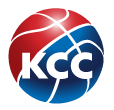 1. SAVEZNI TRENING24.03.2024. 
GODIŠTE:   2009.Treneri:Ekipa A – Bojan Ivanović i Nevena Ninković  Ekipa B – Renata Stepanović i Dušan Mandić r.b.prezime i imeklub1Tanović SaraVizura-Beograd2Kožul KalinaMondo Rivers-Beograd3Avramović MiaCerak-Beograd4Mrđa OliveraCrvena Zvezda-Beograd5Čukić TinaMondo Rivers-Beograd6Petković AnjaCrvena Zvezda-Beograd7Marinković TijanaMondo Rivers-Beograd8Jovanov AnastasijaTisin Cvet-Senta9Kačar MilinaNovosadska ŽKA-Novi Sad10Bjelobrk RadmilaNovosadska ŽKA-Novi Sad11Ćurčić JelenaTisin Cvet-Senta12Stojanović InesSpartak-Subotica13Milošević TeodoraSrem-Sremska Mitrovica14Dojkov EmilijaNovosadska ŽKA-Novi Sad15Vujić MašaDuga-Šabac16Pavlović MilenaSPD Radnički-Kragujevac17Popović TamaraLo 015-Loznica18Petrović Nevena Železničar-Lajkovac19Mazić Milica Vojvodina 021-Novi Sad20Ema JevericaSevojno-Sevojno21Lukić MartaBagdala-Kruševac22Zlatić MaraRudar 1903-Bor23Petrović JanaRudar 1903-Bor24Lilić MilaMladost Vesna-Bela Palanka